Name: 				                    	                                            Grade 5   A  -  BExtra Practice Worksheet - March 20201	Circle the correct words.	1	Circle the correct words.	1	Circle the correct words.	1	Circle the correct words.	1	Circle the correct words.	1	Circle the correct words.	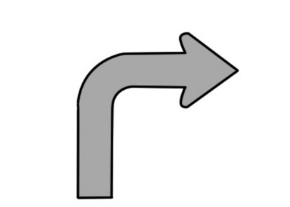 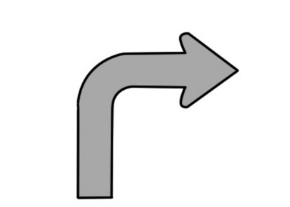 turn left / turn right / go back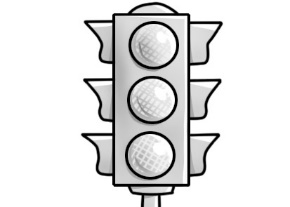 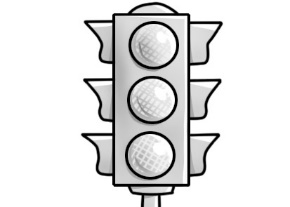 roundabout / map / traffic lightsroundabout / map / traffic lightsroundabout / map / traffic lights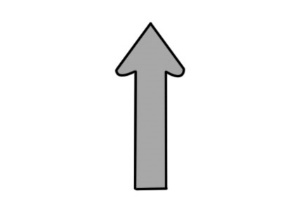 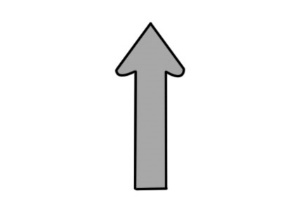 turn right / go back / go straight on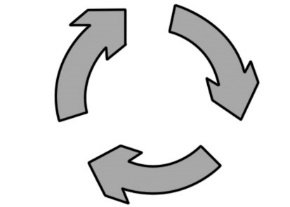 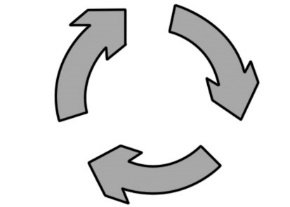 map / roundabout /traffic lightsmap / roundabout /traffic lightsmap / roundabout /traffic lights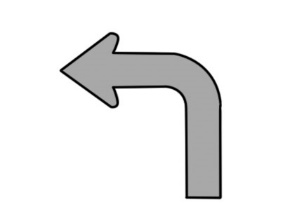 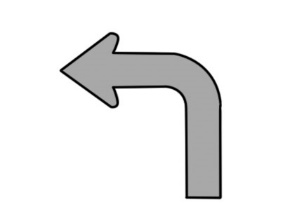 turn right / go back / turn left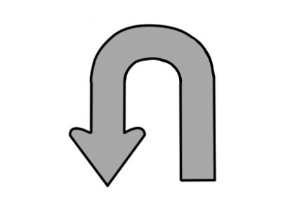 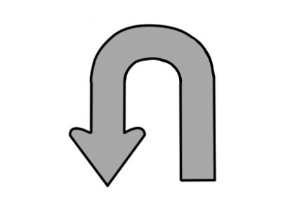 go back / turn left / go straight on go back / turn left / go straight on go back / turn left / go straight on 2	Write sentences in the simple past using the verbs. Add time markers.2	Write sentences in the simple past using the verbs. Add time markers.2	Write sentences in the simple past using the verbs. Add time markers.2	Write sentences in the simple past using the verbs. Add time markers.1	Use: They used three coloring pencils last night.2	Run: He ran quickly yesterday.3	Play: Rob and Tammy played chess last week.4	Go: I went to school four days ago.5	Buy: My mum bought a new dress two weeks ago.6	Watch: We watched a horror movie yesterday evening.1	Use: They used three coloring pencils last night.2	Run: He ran quickly yesterday.3	Play: Rob and Tammy played chess last week.4	Go: I went to school four days ago.5	Buy: My mum bought a new dress two weeks ago.6	Watch: We watched a horror movie yesterday evening.1	Use: They used three coloring pencils last night.2	Run: He ran quickly yesterday.3	Play: Rob and Tammy played chess last week.4	Go: I went to school four days ago.5	Buy: My mum bought a new dress two weeks ago.6	Watch: We watched a horror movie yesterday evening.1	Use: They used three coloring pencils last night.2	Run: He ran quickly yesterday.3	Play: Rob and Tammy played chess last week.4	Go: I went to school four days ago.5	Buy: My mum bought a new dress two weeks ago.6	Watch: We watched a horror movie yesterday evening.1	Use: They used three coloring pencils last night.2	Run: He ran quickly yesterday.3	Play: Rob and Tammy played chess last week.4	Go: I went to school four days ago.5	Buy: My mum bought a new dress two weeks ago.6	Watch: We watched a horror movie yesterday evening.1	Use: They used three coloring pencils last night.2	Run: He ran quickly yesterday.3	Play: Rob and Tammy played chess last week.4	Go: I went to school four days ago.5	Buy: My mum bought a new dress two weeks ago.6	Watch: We watched a horror movie yesterday evening.